Conclusion:  	If the answer to all of the above is No, significant impacts on habitats within Natura 2000 sites can be ruled out.No further assessment is required in relation to habitats.If the answer is Yes, you will require further information, which should be provided in the form of a Natura Impact Statement which should address the particular issues of concern as identified through the above.  Currently, one of our Special Areas of Conservation is designated for species as well as for habitats, namely Lough Ree SAC, which includes habitat for otters Lutra lutra. Activities could have an impact on this protected species. Please tick if you are concerned that the proposed development could have an impact on these species. Conclusion:  	If the answer to all of the above is No, significant impacts on species can be ruled out.If the answer is Yes, then further information is likely to be required in relation to potential for impact on that particular species.  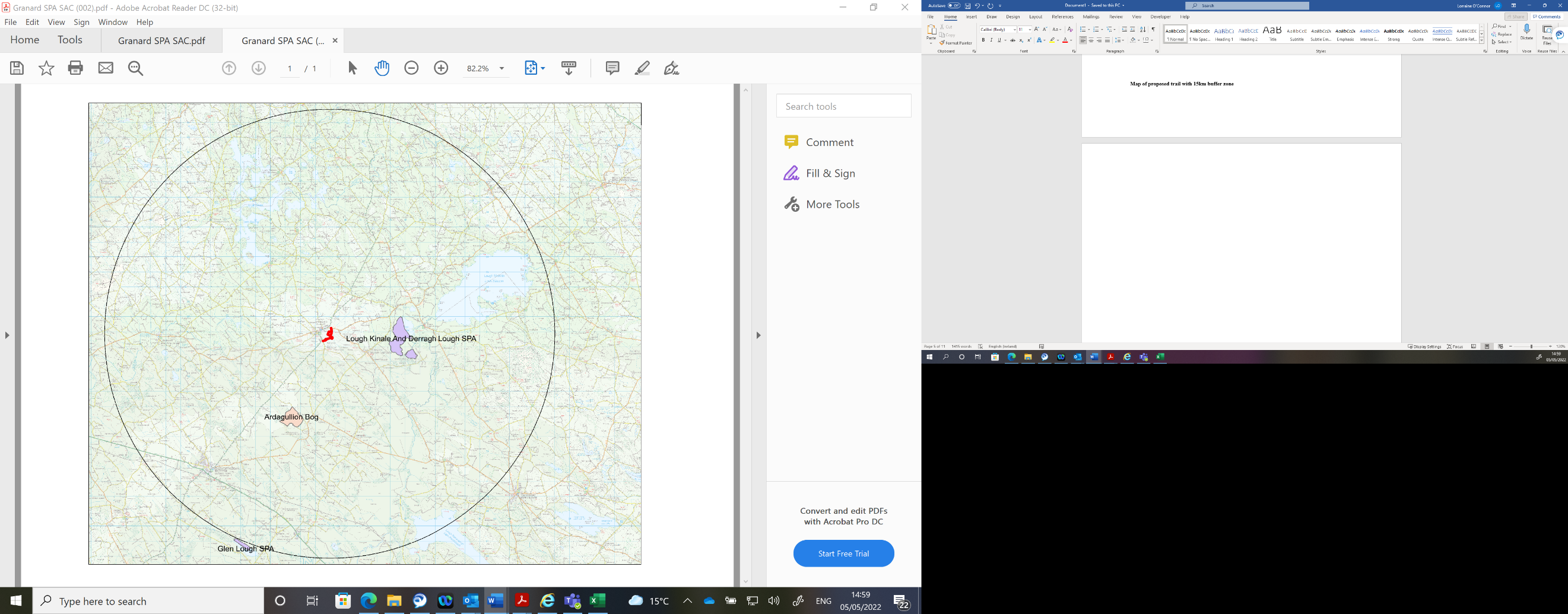 Map of proposed trail with 15km buffer zone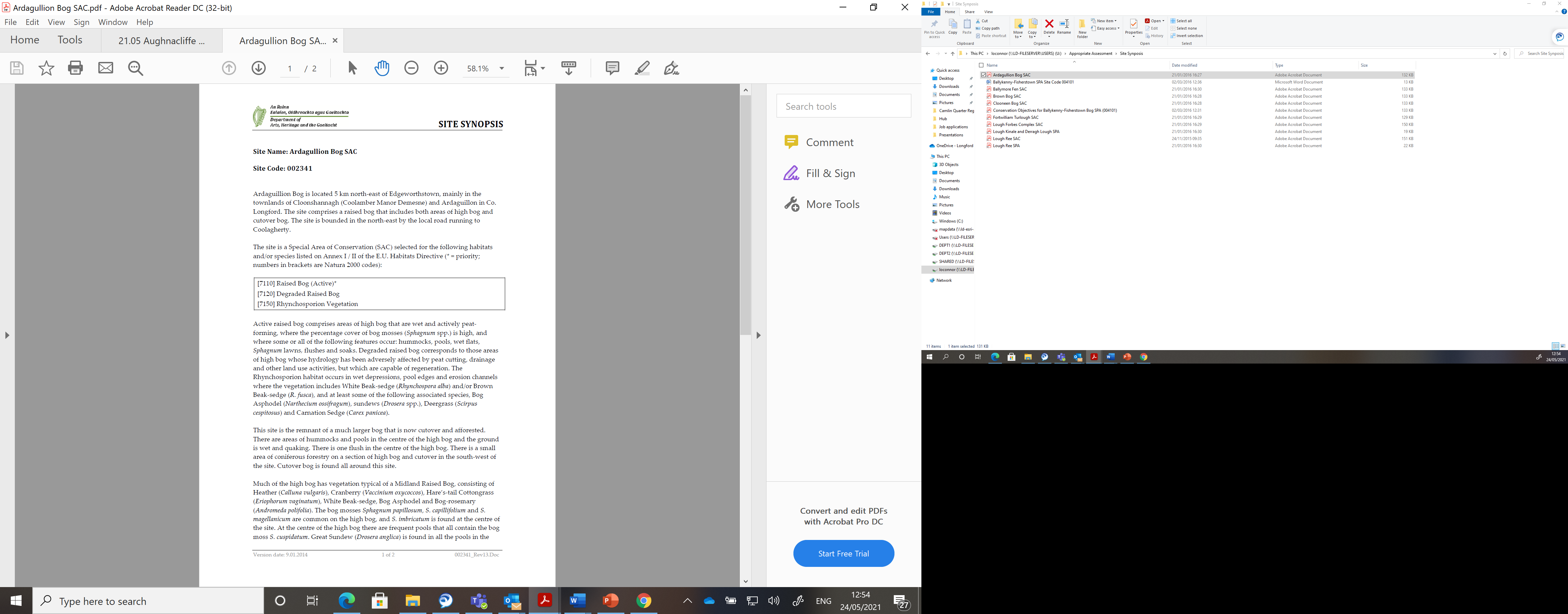 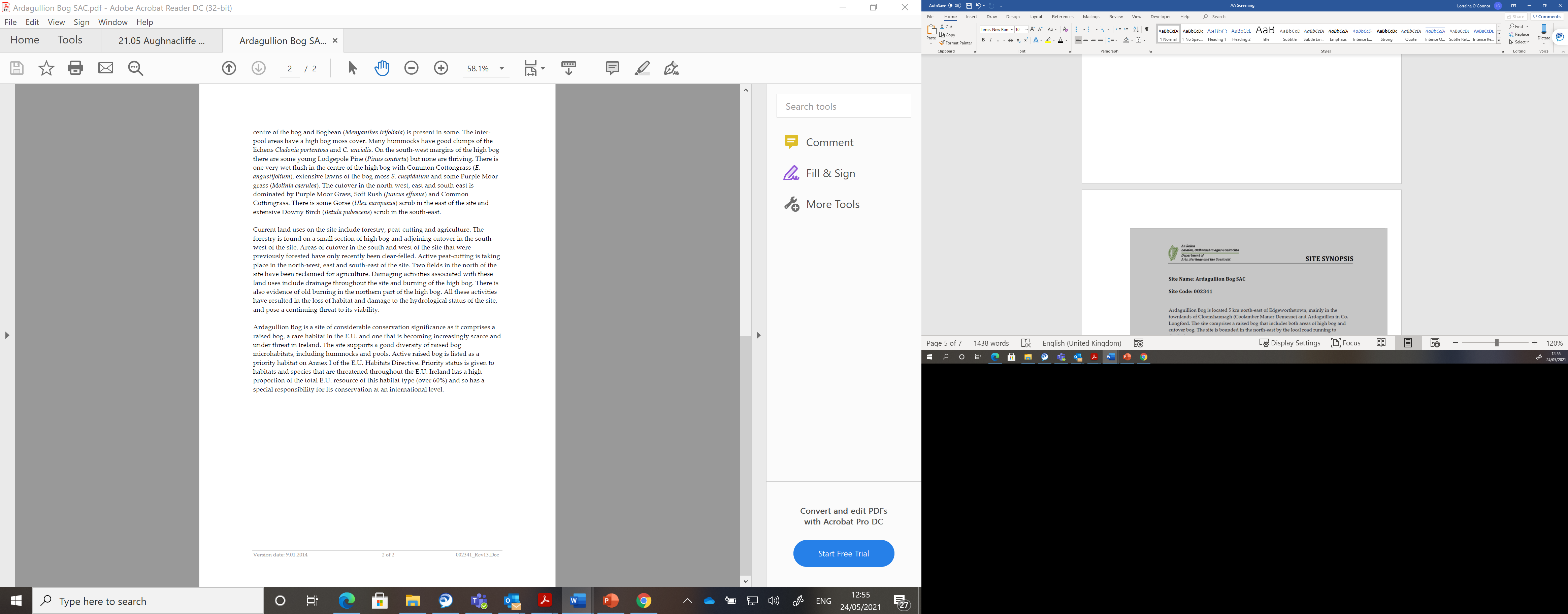 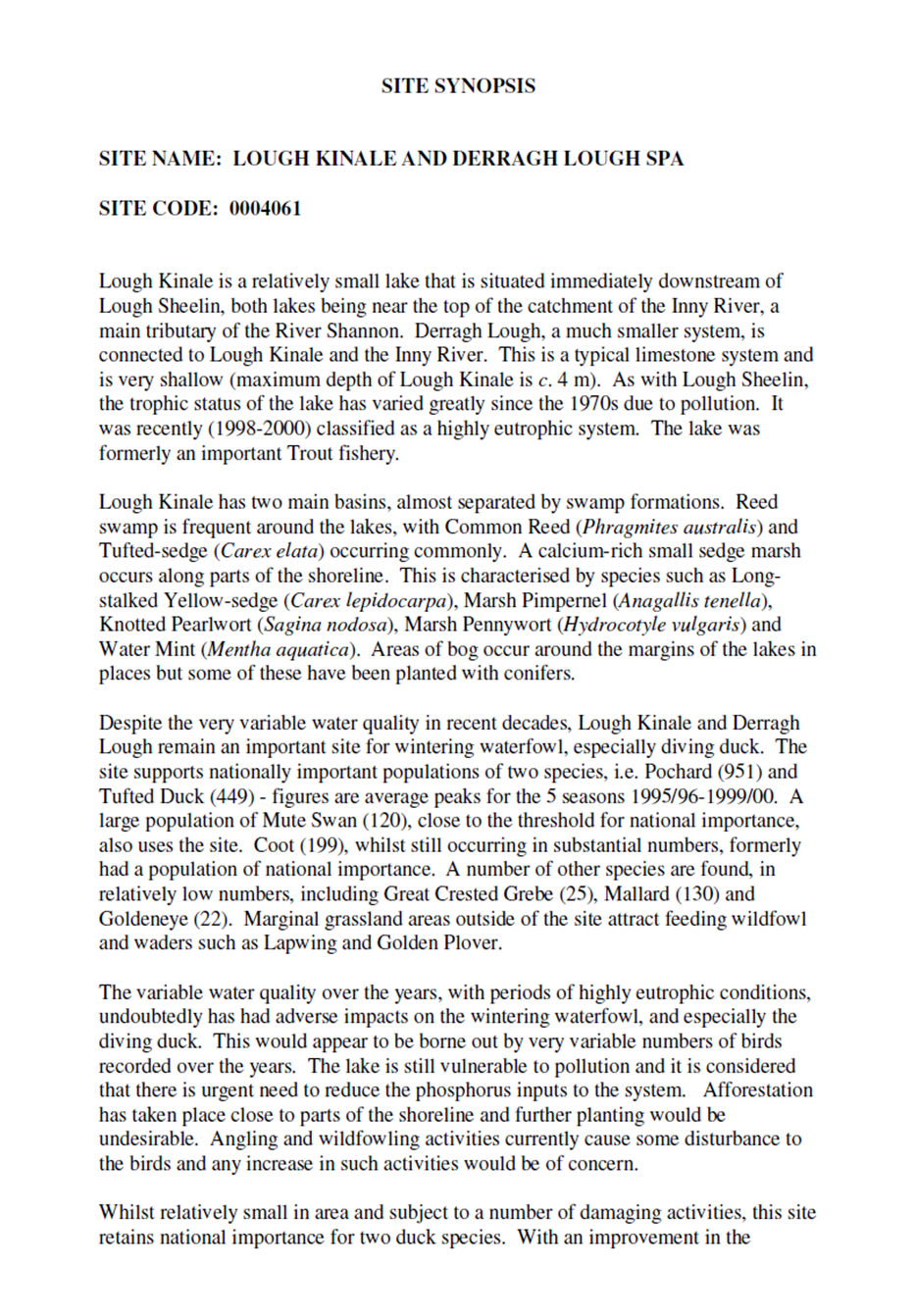 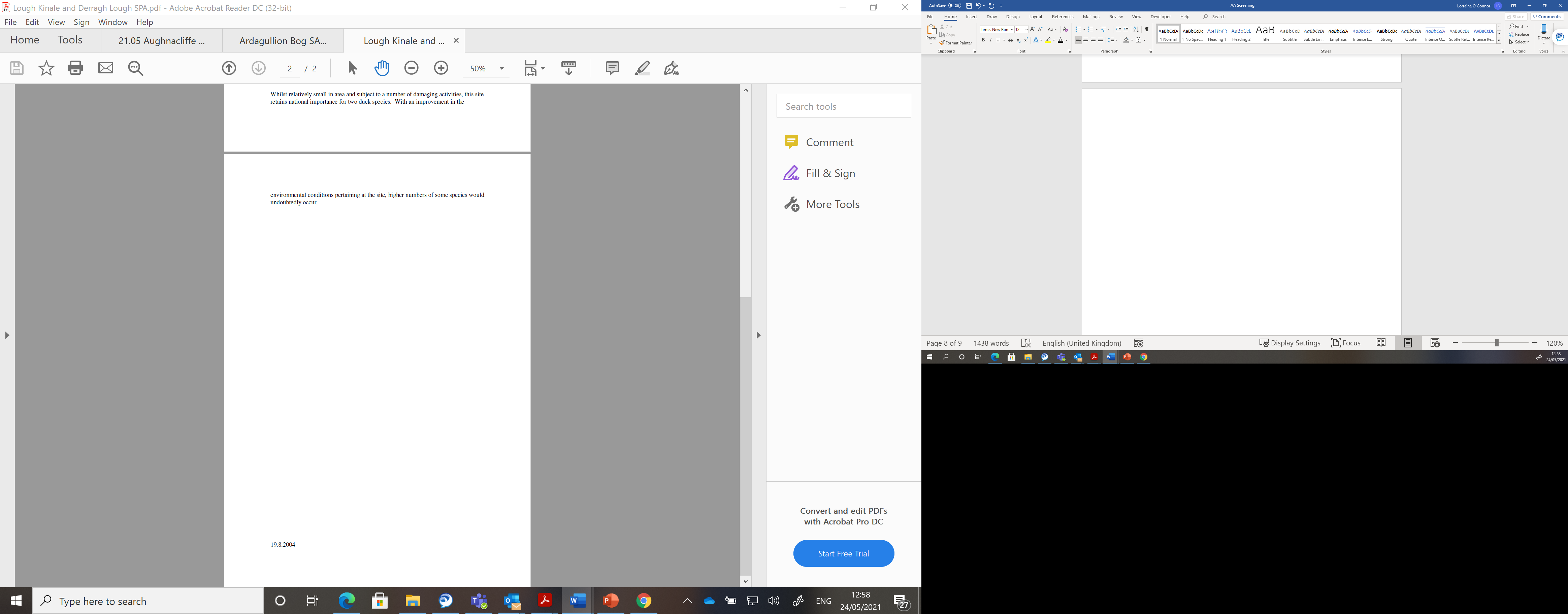 3333333333333333333		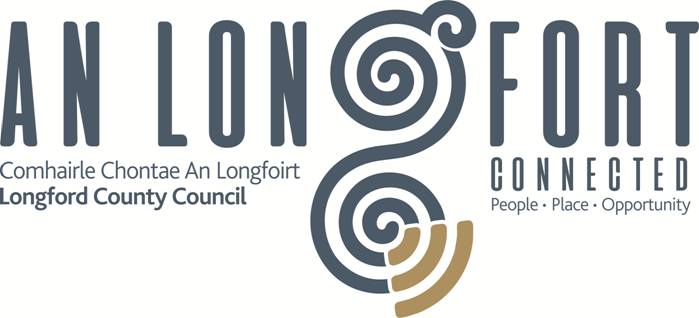 APPROPRIATE ASSESSMENT SCREENING REPORT APPROPRIATE ASSESSMENTSCREENING REPORT ANDCONCLUSION STATEMENT(A)  Project Details(A)  Project Details(A)  Project Details(A)  Project Details(A)  Project Details(A)  Project Details(A)  Project DetailsPlanning File RefPlanning File RefPlanning File RefPart 8 preparation – Granard GreenwayPart 8 preparation – Granard GreenwayPart 8 preparation – Granard GreenwayPart 8 preparation – Granard GreenwayApplicant nameApplicant nameApplicant nameLongford County CouncilLongford County CouncilLongford County CouncilLongford County CouncilDevelopment LocationDevelopment LocationDevelopment LocationGranard, Co. Longford. Granard, Co. Longford. Granard, Co. Longford. Granard, Co. Longford. Site sizeSite sizeSite size2.2km long trail, 3m wide2.2km long trail, 3m wide2.2km long trail, 3m wide2.2km long trail, 3m wideApplication accompanied by an EIS (Yes/NO)Application accompanied by an EIS (Yes/NO)Application accompanied by an EIS (Yes/NO)NoNoNoNoDistance from nearest Natura 2000 site(s) in kmDistance from nearest Natura 2000 site(s) in kmDistance from nearest Natura 2000 site(s) in kmApproximately 4.1kmApproximately 4.1kmApproximately 4.1kmApproximately 4.1kmDescription of the project/proposed developmentConstruction of c2.2km long, approx. 3m wide greenway path, bridge and fencing including loop through the forestry to accommodate both pedestrians and cyclists from GAA complex to R194 Regional Road through the townlands of Carragh, Rathcronan and Higginstown. Description of the project/proposed developmentConstruction of c2.2km long, approx. 3m wide greenway path, bridge and fencing including loop through the forestry to accommodate both pedestrians and cyclists from GAA complex to R194 Regional Road through the townlands of Carragh, Rathcronan and Higginstown. Description of the project/proposed developmentConstruction of c2.2km long, approx. 3m wide greenway path, bridge and fencing including loop through the forestry to accommodate both pedestrians and cyclists from GAA complex to R194 Regional Road through the townlands of Carragh, Rathcronan and Higginstown. Description of the project/proposed developmentConstruction of c2.2km long, approx. 3m wide greenway path, bridge and fencing including loop through the forestry to accommodate both pedestrians and cyclists from GAA complex to R194 Regional Road through the townlands of Carragh, Rathcronan and Higginstown. Description of the project/proposed developmentConstruction of c2.2km long, approx. 3m wide greenway path, bridge and fencing including loop through the forestry to accommodate both pedestrians and cyclists from GAA complex to R194 Regional Road through the townlands of Carragh, Rathcronan and Higginstown. Description of the project/proposed developmentConstruction of c2.2km long, approx. 3m wide greenway path, bridge and fencing including loop through the forestry to accommodate both pedestrians and cyclists from GAA complex to R194 Regional Road through the townlands of Carragh, Rathcronan and Higginstown. Description of the project/proposed developmentConstruction of c2.2km long, approx. 3m wide greenway path, bridge and fencing including loop through the forestry to accommodate both pedestrians and cyclists from GAA complex to R194 Regional Road through the townlands of Carragh, Rathcronan and Higginstown. (B)  Identification of Natura 2000 sites which may be impacted by the proposed development(B)  Identification of Natura 2000 sites which may be impacted by the proposed development(B)  Identification of Natura 2000 sites which may be impacted by the proposed development(B)  Identification of Natura 2000 sites which may be impacted by the proposed development(B)  Identification of Natura 2000 sites which may be impacted by the proposed development(B)  Identification of Natura 2000 sites which may be impacted by the proposed development(B)  Identification of Natura 2000 sites which may be impacted by the proposed developmentYes/NoIf answer is yes, identify list name of Natura 2000 site likely to be impacted.Yes/NoIf answer is yes, identify list name of Natura 2000 site likely to be impacted.1Impacts on sites designated for freshwater habitats or species.Sites to consider (but not limited to): Impacts on sites designated for freshwater habitats or species.Sites to consider (but not limited to): Impacts on sites designated for freshwater habitats or species.Sites to consider (but not limited to): Is the development within a Special Area of Conservation whose qualifying interests include freshwater habitats and/or species, or in the catchment (upstream or downstream) of same? No, the project is not located within a SAC. No, the project is not located within a SAC. 2Impacts on sites designated for wetland habitats - bogs, fens, marshes and heath.Sites to consider (but not limited to): Ardgullion Bog SAC; Lough Kinale and Derragh Lough SPA Impacts on sites designated for wetland habitats - bogs, fens, marshes and heath.Sites to consider (but not limited to): Ardgullion Bog SAC; Lough Kinale and Derragh Lough SPA Impacts on sites designated for wetland habitats - bogs, fens, marshes and heath.Sites to consider (but not limited to): Ardgullion Bog SAC; Lough Kinale and Derragh Lough SPA Is the development within a Special Area of Conservation whose qualifying interests include wetland habitats (bog, marsh, fen or heath), or within 1 km of same?The project site is not located within a SAC or within 1km of same.The project site is not located within a SAC or within 1km of same.3Impacts on designated terrestrial habitats.Sites to consider (but not limited to): Lough Kinale and Derragh Lough SPA Impacts on designated terrestrial habitats.Sites to consider (but not limited to): Lough Kinale and Derragh Lough SPA Impacts on designated terrestrial habitats.Sites to consider (but not limited to): Lough Kinale and Derragh Lough SPA Is the development within a Special Area of Conservation whose qualifying interests include woodlands, dunes or grasslands, or within 100m of same?The project site is not located within an SAC or 100m of same. The project site is not located within an SAC or 100m of same. 4Impacts on birds in SPAsSites to consider (but not limited to): Lough Kinale and Derragh Lough SPAImpacts on birds in SPAsSites to consider (but not limited to): Lough Kinale and Derragh Lough SPAImpacts on birds in SPAsSites to consider (but not limited to): Lough Kinale and Derragh Lough SPAIs the development within a Special Protection Area, or within 5 km of same?The project site is not located within a SPA but is located within 5km of same.The project site is not located within a SPA but is located within 5km of same.(C) Identification of Potential Impacts on Habitats and Birds(C) Identification of Potential Impacts on Habitats and Birds(C) Identification of Potential Impacts on Habitats and Birds(C) Identification of Potential Impacts on Habitats and Birds(C) Identification of Potential Impacts on Habitats and Birds(C) Identification of Potential Impacts on Habitats and Birds(C) Identification of Potential Impacts on Habitats and Birds11Impacts on designated rivers, streams, lakes and freshwater dependant habitats and speciesIf ‘Yes’ is recorded in answer to question 1 in Table B, please answer the following.Does the development involve any of the following:Impacts on designated rivers, streams, lakes and freshwater dependant habitats and speciesIf ‘Yes’ is recorded in answer to question 1 in Table B, please answer the following.Does the development involve any of the following:Impacts on designated rivers, streams, lakes and freshwater dependant habitats and speciesIf ‘Yes’ is recorded in answer to question 1 in Table B, please answer the following.Does the development involve any of the following:Impacts on designated rivers, streams, lakes and freshwater dependant habitats and speciesIf ‘Yes’ is recorded in answer to question 1 in Table B, please answer the following.Does the development involve any of the following:Impacts on designated rivers, streams, lakes and freshwater dependant habitats and speciesIf ‘Yes’ is recorded in answer to question 1 in Table B, please answer the following.Does the development involve any of the following:1.11.1Works within the boundary of a Special Area of Conservation (SAC) excluding small extensions/alterations to existing buildings.Works within the boundary of a Special Area of Conservation (SAC) excluding small extensions/alterations to existing buildings.Works within the boundary of a Special Area of Conservation (SAC) excluding small extensions/alterations to existing buildings.Works within the boundary of a Special Area of Conservation (SAC) excluding small extensions/alterations to existing buildings.1.21.2Discharge to surface water or groundwater within 5km of SAC.Discharge to surface water or groundwater within 5km of SAC.Discharge to surface water or groundwater within 5km of SAC.Discharge to surface water or groundwater within 5km of SAC.1.31.3Abstraction from surface water or groundwater within 5km of SACAbstraction from surface water or groundwater within 5km of SACAbstraction from surface water or groundwater within 5km of SACAbstraction from surface water or groundwater within 5km of SAC1.41.4Removal of topsoil within 500m of watercourses.Removal of topsoil within 500m of watercourses.Removal of topsoil within 500m of watercourses.Removal of topsoil within 500m of watercourses.1.51.5Infilling or raising of ground levels within 100m of watercourses.Infilling or raising of ground levels within 100m of watercourses.Infilling or raising of ground levels within 100m of watercourses.Infilling or raising of ground levels within 100m of watercourses.1.61.6Construction of drainage ditches within 1km of SAC.Construction of drainage ditches within 1km of SAC.Construction of drainage ditches within 1km of SAC.Construction of drainage ditches within 1km of SAC.1.71.7Installation of wastewater treatment systems; percolation areas; septic tanks within 500m of watercourses.Installation of wastewater treatment systems; percolation areas; septic tanks within 500m of watercourses.Installation of wastewater treatment systems; percolation areas; septic tanks within 500m of watercourses.Installation of wastewater treatment systems; percolation areas; septic tanks within 500m of watercourses.1.81.8Construction within a floodplain or within an area liable to flood.Construction within a floodplain or within an area liable to flood.Construction within a floodplain or within an area liable to flood.Construction within a floodplain or within an area liable to flood.1.91.9Crossing or culverting of rivers or streams within 5km of SAC.Crossing or culverting of rivers or streams within 5km of SAC.Crossing or culverting of rivers or streams within 5km of SAC.Crossing or culverting of rivers or streams within 5km of SAC.1.101.10Storage of chemicals, hydrocarbons or organic wastes within 1km of a watercourse.Storage of chemicals, hydrocarbons or organic wastes within 1km of a watercourse.Storage of chemicals, hydrocarbons or organic wastes within 1km of a watercourse.Storage of chemicals, hydrocarbons or organic wastes within 1km of a watercourse.1.111.11Development of a large-scale which involves the production of an EIAR.Development of a large-scale which involves the production of an EIAR.Development of a large-scale which involves the production of an EIAR.Development of a large-scale which involves the production of an EIAR.1.121.12Development of quarries/mines.Development of quarries/mines.Development of quarries/mines.Development of quarries/mines.1.131.13Development of windfarms.Development of windfarms.Development of windfarms.Development of windfarms.1.141.14Development of pumped hydro-electric stations.Development of pumped hydro-electric stations.Development of pumped hydro-electric stations.Development of pumped hydro-electric stations.1.151.15Construction of roads or other infrastructure on peat habitats within 1km of rivers, streams, lakes and freshwater-dependant habitats.  Construction of roads or other infrastructure on peat habitats within 1km of rivers, streams, lakes and freshwater-dependant habitats.  Construction of roads or other infrastructure on peat habitats within 1km of rivers, streams, lakes and freshwater-dependant habitats.  Construction of roads or other infrastructure on peat habitats within 1km of rivers, streams, lakes and freshwater-dependant habitats.  22Impacts on designated wetlands – bogs, fens, marshes and heathIf ‘Yes’ is recorded in answer to question 2 in Table B, please answer the following.Does the development involve any of the following:Impacts on designated wetlands – bogs, fens, marshes and heathIf ‘Yes’ is recorded in answer to question 2 in Table B, please answer the following.Does the development involve any of the following:Impacts on designated wetlands – bogs, fens, marshes and heathIf ‘Yes’ is recorded in answer to question 2 in Table B, please answer the following.Does the development involve any of the following:Impacts on designated wetlands – bogs, fens, marshes and heathIf ‘Yes’ is recorded in answer to question 2 in Table B, please answer the following.Does the development involve any of the following:Impacts on designated wetlands – bogs, fens, marshes and heathIf ‘Yes’ is recorded in answer to question 2 in Table B, please answer the following.Does the development involve any of the following:2.12.1Works within the boundary of a Special Area of Conservation (SAC), excluding small extensions/alterations to existing buildings.Works within the boundary of a Special Area of Conservation (SAC), excluding small extensions/alterations to existing buildings.Works within the boundary of a Special Area of Conservation (SAC), excluding small extensions/alterations to existing buildings.Works within the boundary of a Special Area of Conservation (SAC), excluding small extensions/alterations to existing buildings.No2.22.2Construction of roads or other infrastructure on peat habitats within 1km of bog, marsh, fen or heath habitat within a Natura 2000 site.Construction of roads or other infrastructure on peat habitats within 1km of bog, marsh, fen or heath habitat within a Natura 2000 site.Construction of roads or other infrastructure on peat habitats within 1km of bog, marsh, fen or heath habitat within a Natura 2000 site.Construction of roads or other infrastructure on peat habitats within 1km of bog, marsh, fen or heath habitat within a Natura 2000 site.No2.32.3Development of a large scale within 1km of bog, marsh, fen or heath habitat within a Natura 2000 site which involves the production of an EIS. Development of a large scale within 1km of bog, marsh, fen or heath habitat within a Natura 2000 site which involves the production of an EIS. Development of a large scale within 1km of bog, marsh, fen or heath habitat within a Natura 2000 site which involves the production of an EIS. Development of a large scale within 1km of bog, marsh, fen or heath habitat within a Natura 2000 site which involves the production of an EIS. No33Impacts on other designated terrestrial habits (woodland, grasslands)If ‘Yes’ is recorded in answer to question 3 in Table B, please answer the following.Does the development involve any of the following:Impacts on other designated terrestrial habits (woodland, grasslands)If ‘Yes’ is recorded in answer to question 3 in Table B, please answer the following.Does the development involve any of the following:Impacts on other designated terrestrial habits (woodland, grasslands)If ‘Yes’ is recorded in answer to question 3 in Table B, please answer the following.Does the development involve any of the following:Impacts on other designated terrestrial habits (woodland, grasslands)If ‘Yes’ is recorded in answer to question 3 in Table B, please answer the following.Does the development involve any of the following:Impacts on other designated terrestrial habits (woodland, grasslands)If ‘Yes’ is recorded in answer to question 3 in Table B, please answer the following.Does the development involve any of the following:3.13.1Works within the boundary of a Special Area of Conservation (SAC).Works within the boundary of a Special Area of Conservation (SAC).Works within the boundary of a Special Area of Conservation (SAC).Works within the boundary of a Special Area of Conservation (SAC).3.23.2Development within 200m of Natura 2000 site with woodland, grassland or coastal habitats.Development within 200m of Natura 2000 site with woodland, grassland or coastal habitats.Development within 200m of Natura 2000 site with woodland, grassland or coastal habitats.Development within 200m of Natura 2000 site with woodland, grassland or coastal habitats.3.33.3Development of a large scale within 1km of Natura 2000 site with woodland, grassland or coastal habitats which involves the production of an EIS.Development of a large scale within 1km of Natura 2000 site with woodland, grassland or coastal habitats which involves the production of an EIS.Development of a large scale within 1km of Natura 2000 site with woodland, grassland or coastal habitats which involves the production of an EIS.Development of a large scale within 1km of Natura 2000 site with woodland, grassland or coastal habitats which involves the production of an EIS.44Impacts on birds in SPAsIf ‘Yes’ is recorded in answer to question 4 in Table B, please answer the following.Does the development involve any of the following:Impacts on birds in SPAsIf ‘Yes’ is recorded in answer to question 4 in Table B, please answer the following.Does the development involve any of the following:Impacts on birds in SPAsIf ‘Yes’ is recorded in answer to question 4 in Table B, please answer the following.Does the development involve any of the following:Impacts on birds in SPAsIf ‘Yes’ is recorded in answer to question 4 in Table B, please answer the following.Does the development involve any of the following:Impacts on birds in SPAsIf ‘Yes’ is recorded in answer to question 4 in Table B, please answer the following.Does the development involve any of the following:4.14.1Works within the boundary of a Special Protection Area (SPA) excluding small extensions/alterations to existing buildings.                        NoWorks within the boundary of a Special Protection Area (SPA) excluding small extensions/alterations to existing buildings.                        NoWorks within the boundary of a Special Protection Area (SPA) excluding small extensions/alterations to existing buildings.                        NoWorks within the boundary of a Special Protection Area (SPA) excluding small extensions/alterations to existing buildings.                        NoWorks within the boundary of a Special Protection Area (SPA) excluding small extensions/alterations to existing buildings.                        No4.24.2Erection of wind turbines within 5km of a SPA.Erection of wind turbines within 5km of a SPA.Erection of wind turbines within 5km of a SPA.Erection of wind turbines within 5km of a SPA.No4.34.3Proposed discharges directly to SPA.Proposed discharges directly to SPA.Proposed discharges directly to SPA.Proposed discharges directly to SPA.No4.44.4Development of cycleways or walking routes within 100m of SPA. Development of cycleways or walking routes within 100m of SPA. Development of cycleways or walking routes within 100m of SPA. Development of cycleways or walking routes within 100m of SPA. NoConsideration of potential impacts on protected species within SACsSpeciesRelevant Site(s)Activities which could have impacts on species Possible Impacts Identified Yes/NoOtterLough ReeActivities that interfere with river banks.No(D) Summary of Impacts(D) Summary of Impacts(D) Summary of Impacts(D) Summary of Impacts(D) Summary of ImpactsNatura 2000 Sites within impact zone Natura 2000 Sites within impact zone Natura 2000 Sites within impact zone Lough Kinale and Derragh Lough SPA, Ardagullion Bog SACLough Kinale and Derragh Lough SPA, Ardagullion Bog SACQualifying features of Natura 2000 Site (attach site synopsis from National Parks and Wildlife Service (NPWS))Qualifying features of Natura 2000 Site (attach site synopsis from National Parks and Wildlife Service (NPWS))Qualifying features of Natura 2000 Site (attach site synopsis from National Parks and Wildlife Service (NPWS))See Site Synopsis belowSee Site Synopsis below(E) Assessment of Likely Significant Effects (from Tables above)(E) Assessment of Likely Significant Effects (from Tables above)(E) Assessment of Likely Significant Effects (from Tables above)(E) Assessment of Likely Significant Effects (from Tables above)(E) Assessment of Likely Significant Effects (from Tables above)Describe how the project or plan (alone or in combination) could affect the Natura 2000 site(s).Describe how the project or plan (alone or in combination) could affect the Natura 2000 site(s).Describe how the project or plan (alone or in combination) could affect the Natura 2000 site(s).Describe how the project or plan (alone or in combination) could affect the Natura 2000 site(s).Describe how the project or plan (alone or in combination) could affect the Natura 2000 site(s).From the tables above, it is considered the project (alone or in combination) will not affect the Natura 2000 sites. From the tables above, it is considered the project (alone or in combination) will not affect the Natura 2000 sites. From the tables above, it is considered the project (alone or in combination) will not affect the Natura 2000 sites. From the tables above, it is considered the project (alone or in combination) will not affect the Natura 2000 sites. From the tables above, it is considered the project (alone or in combination) will not affect the Natura 2000 sites. If there are potential impacts, explain whether you consider if these are likely to be significant.If there are potential impacts, explain whether you consider if these are likely to be significant.If there are potential impacts, explain whether you consider if these are likely to be significant.If there are potential impacts, explain whether you consider if these are likely to be significant.If there are potential impacts, explain whether you consider if these are likely to be significant.N/AN/AN/AN/AN/A(F) Relevant Advice Received(F) Relevant Advice Received(F) Relevant Advice Received(F) Relevant Advice Received(F) Relevant Advice ReceivedDocumentation reviewed for making this statement.Documentation reviewed for making this statement.Documentation reviewed for making this statement.Documentation reviewed for making this statement.Documentation reviewed for making this statement.Appropriate Assessment of Plans and Projects in Ireland – Guidance for Planning Authorities (2010)Assessment of Plans and Projects significantly affecting Natura 2000 sites (2001)Managing Natura 2000 sites: The provisions of Article 6 of the ‘Habitats’ Directive (2018) Relevant Site Synposis.Appropriate Assessment of Plans and Projects in Ireland – Guidance for Planning Authorities (2010)Assessment of Plans and Projects significantly affecting Natura 2000 sites (2001)Managing Natura 2000 sites: The provisions of Article 6 of the ‘Habitats’ Directive (2018) Relevant Site Synposis.Appropriate Assessment of Plans and Projects in Ireland – Guidance for Planning Authorities (2010)Assessment of Plans and Projects significantly affecting Natura 2000 sites (2001)Managing Natura 2000 sites: The provisions of Article 6 of the ‘Habitats’ Directive (2018) Relevant Site Synposis.Appropriate Assessment of Plans and Projects in Ireland – Guidance for Planning Authorities (2010)Assessment of Plans and Projects significantly affecting Natura 2000 sites (2001)Managing Natura 2000 sites: The provisions of Article 6 of the ‘Habitats’ Directive (2018) Relevant Site Synposis.Appropriate Assessment of Plans and Projects in Ireland – Guidance for Planning Authorities (2010)Assessment of Plans and Projects significantly affecting Natura 2000 sites (2001)Managing Natura 2000 sites: The provisions of Article 6 of the ‘Habitats’ Directive (2018) Relevant Site Synposis.Persons/Bodies consulted with for the making of this statement.Persons/Bodies consulted with for the making of this statement.Persons/Bodies consulted with for the making of this statement.Persons/Bodies consulted with for the making of this statement.Persons/Bodies consulted with for the making of this statement.Longford County Council Planning DepartmentLongford County Council Planning DepartmentLongford County Council Planning DepartmentLongford County Council Planning DepartmentLongford County Council Planning Department (G) SCREENING CONCLUSION STATEMENT Selected relevant category for project assessed by ticking box. (G) SCREENING CONCLUSION STATEMENT Selected relevant category for project assessed by ticking box. (G) SCREENING CONCLUSION STATEMENT Selected relevant category for project assessed by ticking box. (G) SCREENING CONCLUSION STATEMENT Selected relevant category for project assessed by ticking box. (G) SCREENING CONCLUSION STATEMENT Selected relevant category for project assessed by ticking box.1AA is not required because the project is directly connected with/necessary to the conservation management of the siteAA is not required because the project is directly connected with/necessary to the conservation management of the siteAA is not required because the project is directly connected with/necessary to the conservation management of the site2No potential significant affects/AA is not requiredNo potential significant affects/AA is not requiredNo potential significant affects/AA is not requiredx3Significant effects are certain, likely or uncertain. Seek a Natura Impact StatementReject proposal. (Reject if potentially damaging/inappropriate)Significant effects are certain, likely or uncertain. Seek a Natura Impact StatementReject proposal. (Reject if potentially damaging/inappropriate)Significant effects are certain, likely or uncertain. Seek a Natura Impact StatementReject proposal. (Reject if potentially damaging/inappropriate)Justify why it falls into relevant category above (based on information in above tables)Justify why it falls into relevant category above (based on information in above tables)Justify why it falls into relevant category above (based on information in above tables)Justify why it falls into relevant category above (based on information in above tables)Justify why it falls into relevant category above (based on information in above tables)The proposal has no potential significant affects on the Natura 2000 network for the following reasons: The project site is not located within a SAC or in the catchment of same to impact on sites designated for freshwater habitats or species.The project site is not located within a SAC or within 1km of site designated for wetland habitats. It does not involve construction of roads or other infrastructure on peat habitats within 1km of bog, marsh, fen or heath habitat within a Natura 2000 site. The project site is not located within an SAC or 100m of same to impact on designated terrestrial habitats.The project site is not located within a SPA. It is within 5km of same. However, it does not fall within the risk categories identified above. The proposal has no potential significant affects on the Natura 2000 network for the following reasons: The project site is not located within a SAC or in the catchment of same to impact on sites designated for freshwater habitats or species.The project site is not located within a SAC or within 1km of site designated for wetland habitats. It does not involve construction of roads or other infrastructure on peat habitats within 1km of bog, marsh, fen or heath habitat within a Natura 2000 site. The project site is not located within an SAC or 100m of same to impact on designated terrestrial habitats.The project site is not located within a SPA. It is within 5km of same. However, it does not fall within the risk categories identified above. The proposal has no potential significant affects on the Natura 2000 network for the following reasons: The project site is not located within a SAC or in the catchment of same to impact on sites designated for freshwater habitats or species.The project site is not located within a SAC or within 1km of site designated for wetland habitats. It does not involve construction of roads or other infrastructure on peat habitats within 1km of bog, marsh, fen or heath habitat within a Natura 2000 site. The project site is not located within an SAC or 100m of same to impact on designated terrestrial habitats.The project site is not located within a SPA. It is within 5km of same. However, it does not fall within the risk categories identified above. The proposal has no potential significant affects on the Natura 2000 network for the following reasons: The project site is not located within a SAC or in the catchment of same to impact on sites designated for freshwater habitats or species.The project site is not located within a SAC or within 1km of site designated for wetland habitats. It does not involve construction of roads or other infrastructure on peat habitats within 1km of bog, marsh, fen or heath habitat within a Natura 2000 site. The project site is not located within an SAC or 100m of same to impact on designated terrestrial habitats.The project site is not located within a SPA. It is within 5km of same. However, it does not fall within the risk categories identified above. The proposal has no potential significant affects on the Natura 2000 network for the following reasons: The project site is not located within a SAC or in the catchment of same to impact on sites designated for freshwater habitats or species.The project site is not located within a SAC or within 1km of site designated for wetland habitats. It does not involve construction of roads or other infrastructure on peat habitats within 1km of bog, marsh, fen or heath habitat within a Natura 2000 site. The project site is not located within an SAC or 100m of same to impact on designated terrestrial habitats.The project site is not located within a SPA. It is within 5km of same. However, it does not fall within the risk categories identified above. Name:Name:Lorraine O’ConnorLorraine O’ConnorLorraine O’ConnorPosition:Position:Regeneration Officer (Executive Planner)Regeneration Officer (Executive Planner)Regeneration Officer (Executive Planner)Date:Date:05/05/202205/05/202205/05/2022